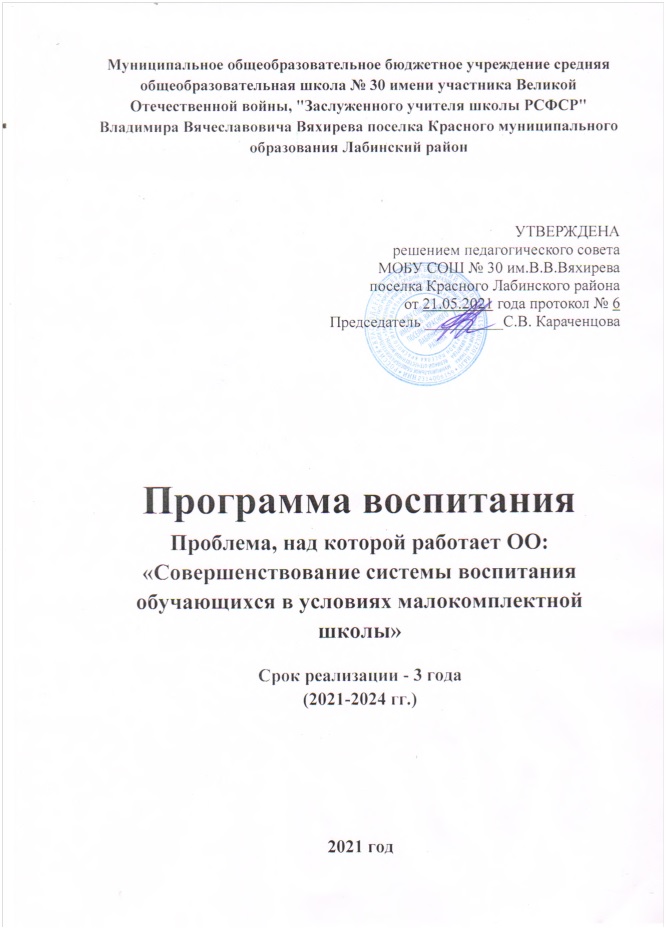 1. ОСОБЕННОСТИ ОРГАНИЗУЕМОГО В ШКОЛЕ ВОСПИТАТЕЛЬНОГО ПРОЦЕССАМуниципальное общеобразовательное бюджетное учреждение средняя общеобразовательная школа № 30 имени участника Великой Отечественной войны, "Заслуженного учителя школы РСФСР" Владимира Вячеславовича Вяхирева поселка Красного муниципального образования Лабинский район находится в поселке Красном  Лабинского района  Краснодарского края. 29 мая 2019 года решением Совета депутатов  Лабинского района школе присвоено имя Владимира Владимировича Вяхирева,  который был первым директором  нашей средней школы.В школе всего 43 обучающихся, педагогических работников-12. В начальной, основной и средней школе занимаются 11 классов.  Школа работает в 1 смену. Вторая половина дня: внеурочные занятия, индивидуальные консультации для учащихся, родителей, групповые занятия по предметам, работа секций, внешкольные и общешкольные мероприятия. В школе есть спортивный зал (приспособленное помещение), универсальная спортивная площадка для игровых видов спорта, компьютерный класс, библиотека, столовая, достаточное количество кабинетов для образования и воспитания обучающихся. Поселок Красный (бывший хутор Красный) возник в начале 20 века, после реформы П.А.Столыпина, когда жителям станицы Вознесенской (в основном переселенцам) были выделены земли, на них они основали хутора. В школе есть группа казачьей направленности, на занятиях в кружках которой учащиеся изучают культуру, традиции, пути заселения, жизнь и быт не только казачества, но и иногороднего населения юго-восточной части Кубани.Наша школа имеет 85-летнюю историю. Маленькая, уютная школа является социально-культурным центром поселка Красный и сочетает  давние традиции и новаторство в воспитании подрастающего поколения. Поэтому многие школьные мероприятия, являются поселковыми праздниками, на которые приходят не только родители наших учащихся, но и  жители поселка.Удаленность школы от районного центра,  не мешает ей сохранять тесные связи с администрацией Вознесенского сельского поселения, с Сельским домом культуры, Вознесенской школой искусств, «СШ единоборств»,  Лабинским филиалом ГБУ ЦД и К,   управлением по делам молодёжи, управлением по физической культуре, эколого-биологическим центром, центром детского творчества, с отделом министерства внутренних дел, комиссией по делам несовершеннолетних и защите их прав, центром занятости населения, управлением социальной защиты населения.Наша школа имеет свои традиции, они передаются от старшеклассников, их перенимают первоклассники, которые с удовольствием принимают участие в общественной жизни школы. Одной из таких традиций является передача символа мудрости - фигурки Совы.В настоящее время в школе уже сложилась определённая система внеурочной воспитательной работы, в которой большое место отводится традиционным мероприятиям: празднику Первого звонка, Дню учителя, Дню Матери, новогодним карнавалам, праздникам, посвящённым Дню защитника Отечества и 8 Марта, Дню Победы, Последнему звонку, День Здоровья -  это всеми любимый спортивный праздник. Эстафеты, спортивные игры, турниры, сдача нормативов ГТО, туристический слет традиционно проходят на свежем воздухе осенью и весной. На все мероприятия приглашаются родители школьников и жители поселка.Процесс воспитания в образовательной организации основывается на следующих принципах взаимодействия педагогов и школьников:                                             неукоснительное соблюдение законности и прав семьи и ребенка, соблюдения конфиденциальности информации о ребенке и семье, приоритета безопасности ребенка при нахождении в образовательной организации;                                                                     ориентир на создание в образовательной организации психологически комфортной среды для каждого ребенка и взрослого, без которой невозможно конструктивное взаимодействие школьников и педагогов;                                                                         реализация процесса воспитания главным образом через создание в школе детско-взрослых общностей, которые бы объединяли детей и педагогов яркими и содержательными событиями, общими позитивными эмоциями и доверительными отношениями друг к другу;                                                                                           организация основных совместных дел школьников и педагогов как предмета совместной заботы и взрослых, и детей;                                                                                                                            системность, целесообразность и не шаблонность воспитания как условия его эффективности.        Стержнем годового цикла воспитательной работы школы являются ключевые общешкольные дела, через которые осуществляется интеграция воспитательных  усилий педагогов. В проведении этих дел поощряется конструктивное межклассное и межвозрастное взаимодействие школьников, а также их социальная активность. Ключевой фигурой воспитания в школе является классный руководитель, реализующий по отношению к детям защитную, личностно развивающую, организационную, посредническую (в разрешении конфликтов) функцию.2. ЦЕЛЬ И ЗАДАЧИ ВОСПИТАНИЯСовременный национальный воспитательный идеал — это высоконравственный, творческий, компетентный гражданин России, принимающий судьбу Отечества как свою личную, осознающий ответственность за настоящее и будущее своей страны, укоренённый в духовных и культурных традициях многонационального народа Российской Федерации. Исходя из этого воспитательного идеала, а также основываясь на базовых для нашего общества ценностях (таких как семья, труд, отечество, природа, мир, знания, культура, здоровье, человек) формулируется общая цель воспитания в общеобразовательной организации – личностное развитие школьников, проявляющееся:1) в усвоении ими знаний основных норм, которые общество выработало на основе этих ценностей (то есть, в усвоении ими социально значимых знаний); 2) в развитии их позитивных отношений к этим общественным ценностям (то есть в развитии их социально значимых отношений);3) в приобретении ими соответствующего этим ценностям опыта поведения, опыта применения сформированных знаний и отношений на практике (то есть в приобретении ими опыта осуществления социально значимых дел).Конкретизация общей цели воспитания применительно к возрастным особенностям школьников позволяет выделить в ней следующие целевые приоритеты, которым необходимо уделять чуть большее внимание на разных уровнях общего образования:1. В воспитании детей младшего школьного возраста (уровень начального общего образования) таким целевым приоритетом является создание благоприятных условий для усвоения школьниками социально значимых знаний – знаний основных норм и традиций того общества, в котором они живут. Выделение данного приоритета связано с особенностями детей младшего школьного возраста: с их потребностью самоутвердиться в своем новом социальном статусе - статусе школьника, то есть научиться соответствовать предъявляемым к носителям данного статуса нормам и принятым традициям поведения. Такого рода нормы и традиции задаются в школе педагогами и воспринимаются детьми именно как нормы и традиции поведения школьника. Знание их станет базой для развития социально значимых отношений школьников и накопления ими опыта осуществления социально значимых дел и в дальнейшем, в подростковом и юношеском возрасте. К наиболее важным из них относятся следующие:  - быть любящим, послушным и отзывчивым сыном (дочерью), братом (сестрой), внуком (внучкой); уважать старших и заботиться о младших членах семьи; выполнять посильную для ребёнка домашнюю работу, помогая старшим;- быть трудолюбивым, следуя принципу «делу — время, потехе — час» как в учебных занятиях, так и в домашних делах, доводить начатое дело до конца;- знать и любить свою Родину – свой родной дом, двор, улицу, город, село, свою страну; - беречь и охранять природу (ухаживать за комнатными растениями в классе или дома, заботиться о своих домашних питомцах и, по возможности, о бездомных животных в своем дворе; подкармливать птиц в морозные зимы; не засорять бытовым мусором улицы, леса, водоёмы);  - проявлять миролюбие — не затевать конфликтов и стремиться решать спорные вопросы, не прибегая к силе; - стремиться узнавать что-то новое, проявлять любознательность, ценить знания;- быть вежливым и опрятным, скромным и приветливым;- соблюдать правила личной гигиены, режим дня, вести здоровый образ жизни; - уметь сопереживать, проявлять сострадание к попавшим в беду; стремиться устанавливать хорошие отношения с другими людьми; уметь прощать обиды, защищать слабых, по мере возможности помогать нуждающимся в этом  людям; уважительно относиться к людям иной национальной или религиозной принадлежности, иного имущественного положения, людям с ограниченными возможностями здоровья;- быть уверенным в себе, открытым и общительным, не стесняться быть в чём-то непохожим на других ребят; уметь ставить перед собой цели и проявлять инициативу, отстаивать своё мнение и действовать самостоятельно, без помощи старших.  Знание младшим школьником данных социальных норм и традиций, понимание важности следования им имеет особое значение для ребенка этого возраста, поскольку облегчает его вхождение в широкий социальный мир, в открывающуюся ему систему общественных отношений. 2. В воспитании детей подросткового возраста (уровень основного общего образования) таким приоритетом является создание благоприятных условий для развития социально значимых отношений школьников, и, прежде всего, ценностных отношений:- к семье как главной опоре в жизни человека и источнику его счастья;- к труду как основному способу достижения жизненного благополучия человека, залогу его успешного профессионального самоопределения и ощущения уверенности в завтрашнем дне; - к своему отечеству, своей малой и большой Родине как месту, в котором человек вырос и познал первые радости и неудачи, которая завещана ему предками и которую нужно оберегать; - к природе как источнику жизни на Земле, основе самого ее существования, нуждающейся в защите и постоянном внимании со стороны человека; - к миру как главному принципу человеческого общежития, условию крепкой дружбы, налаживания отношений с коллегами по работе в будущем и создания благоприятного микроклимата в своей собственной семье;- к знаниям как интеллектуальному ресурсу, обеспечивающему будущее человека, как результату кропотливого, но увлекательного учебного труда; - к культуре как духовному богатству общества и важному условию ощущения человеком полноты проживаемой жизни, которое дают ему чтение, музыка, искусство, театр, творческое самовыражение;- к здоровью как залогу долгой и активной жизни человека, его хорошего настроения и оптимистичного взгляда на мир;- к окружающим людям как безусловной и абсолютной ценности, как равноправным социальным партнерам, с которыми необходимо выстраивать доброжелательные и взаимоподдерживающие отношения, дающие человеку радость общения и позволяющие избегать чувства одиночества;- к самим себе как хозяевам своей судьбы, самоопределяющимся и самореализующимся личностям, отвечающим за свое собственное будущее. Данный ценностный аспект человеческой жизни чрезвычайно важен для личностного развития школьника, так как именно ценности во многом определяют его жизненные цели, его поступки, его повседневную жизнь. Выделение данного приоритета в воспитании школьников, обучающихся на ступени основного общего образования, связано с особенностями детей подросткового возраста: с их стремлением утвердить себя как личность в системе отношений, свойственных взрослому миру. В этом возрасте особую значимость для детей приобретает становление их собственной жизненной позиции, собственных ценностных ориентаций. Подростковый возраст – наиболее удачный возраст для развития социально значимых отношений школьников.3. В воспитании детей юношеского возраста (уровень среднего общего образования) таким приоритетом является создание благоприятных условий для приобретения школьниками опыта осуществления социально значимых дел.Выделение данного приоритета связано с особенностями школьников юношеского возраста: с их потребностью в жизненном самоопределении, в выборе дальнейшего жизненного пути, который открывается перед ними на пороге самостоятельной взрослой жизни. Сделать правильный выбор старшеклассникам поможет имеющийся у них реальный практический опыт, который они могут приобрести в том числе и в школе. Важно, чтобы опыт оказался социально значимым, так как именно он поможет гармоничному вхождению школьников во взрослую жизнь окружающего их общества. Это:- опыт дел, направленных на заботу о своей семье, родных и близких; - трудовой опыт, опыт участия в производственной практике;- опыт дел, направленных на пользу своему родному городу или селу, стране в целом, опыт деятельного выражения собственной гражданской позиции; - опыт природоохранных дел;- опыт разрешения возникающих конфликтных ситуаций в школе, дома или на улице;- опыт самостоятельного приобретения новых знаний, проведения научных исследований, опыт проектной деятельности;- опыт изучения, защиты и восстановления культурного наследия человечества, опыт создания собственных произведений культуры, опыт творческого самовыражения; - опыт ведения здорового образа жизни и заботы о здоровье других людей; - опыт оказания помощи окружающим, заботы о малышах или пожилых людях, волонтерский опыт;- опыт самопознания и самоанализа, опыт социально приемлемого самовыражения и самореализации.Выделение в общей цели воспитания целевых приоритетов, связанных с возрастными особенностями воспитанников, не означает игнорирования других составляющих общей цели воспитания. Приоритет — это то, чему педагогам, работающим со школьниками конкретной возрастной категории, предстоит уделять большее, но не единственное внимание. Добросовестная работа педагогов, направленная на достижение поставленной цели, позволит ребенку получить необходимые социальные навыки, которые помогут ему лучше ориентироваться в сложном мире человеческих взаимоотношений, эффективнее налаживать коммуникацию с окружающими, увереннее себя чувствовать во взаимодействии с ними, продуктивнее сотрудничать с людьми разных возрастов и разного социального положения, смелее искать и находить выходы из трудных жизненных ситуаций, осмысленнее выбирать свой жизненный путь в сложных поисках счастья для себя и окружающих его людей.Достижению поставленной цели воспитания школьников будет способствовать решение следующих основных задач: реализовывать воспитательные возможности общешкольных ключевых дел, поддерживать традиции их коллективного планирования, организации, проведения и анализа в школьном сообществе;реализовывать потенциал классного руководства в воспитании школьников, поддерживать активное участие классных сообществ в жизни школы;вовлекать школьников в кружки, секции, клубы, студии и иные объединения, работающие по школьным программам внеурочной деятельности, реализовывать их воспитательные возможности;использовать в воспитании детей возможности школьного урока, поддерживать использование на уроках интерактивных форм занятий с учащимися; инициировать и поддерживать ученическое самоуправление – как на уровне школы, так и на уровне классных сообществ; организовывать работу школьных медиа;организовывать для школьников экскурсии, экспедиции, походы и реализовывать их воспитательный потенциал;организовывать профориентационную работу со школьниками;развивать предметно-эстетическую среду школы и реализовывать ее воспитательные возможности; развивать предметно-эстетическую среду школы и реализовывать ее воспитательные возможности;организовать работу с семьями школьников, их родителями или законными представителями, направленную на совместное решение проблем личностного развития детей;) организовывать и проводить профилактическую работу по недопущению правонарушений и преступлений среди учащихся,  работа  по формированию жизнестойкости, здорового образа жизни, профилактика суицидальных проявлений среди обучающихся,  профилактика алкоголизма, наркомании, токсикомании среди обучающихся, антитеррористической безопасности обучающихся, экстремизма и правонарушений в сфере межнациональных отношений, противопожарной безопасности и т.д.Планомерная реализация поставленных задач позволит организовать в школе интересную и событийно насыщенную жизнь детей и педагогов, что станет эффективным способом профилактики асоциального поведения школьников.3.   ВИДЫ, ФОРМЫ И СОДЕРЖАНИЕ ДЕЯТЕЛЬНОСТИПрактическая реализация цели и задач воспитания осуществляется в рамках  направлений воспитательной работы школы. Каждое из них представлено в соответствующем модуле.3.1. Модуль «Ключевые общешкольные дела»          В рамках чёткой системы общешкольных дел каждый класс и учитель имеет большую свободу выбора, т.к. ежегодно каждый класс отвечает за проведение того или иного мероприятия. Эти дела стимулируют творчество, инициативу, дают возможность для самовыражения класса, ученика и учителя. Они отражают наши педагогические принципы и ценности. Мы стараемся проводить ключевые дела на высоком идейном, эмоциональном и организационном уровне. Общешкольные дела становятся традициями, которые передаются из поколения в поколение. Это единый Кубанский урок, классные часы, устные журналы, концерты, встречи с замечательными людьми, экскурсии, туристические походы, эстафеты, акции, субботники, общешкольные и классные родительские собрания, круглые столы, лектории, диспуты, олимпиады, спартакиады, открытые занятия кружков и спортивных секций.На внешкольном уровне:1) социальные проекты – ежегодные совместно разрабатываемые и реализуемые школьниками и педагогами комплексы дел, акции (благотворительной, экологической, патриотической, трудовой направленности), ориентированные на преобразование окружающего школу социума:-патриотическая акция «Бессмертный полк» (проект запущен по инициативе и при непосредственном участии Школы,  с 9 мая 2016 года шествие жителей  поселка с портретами ветеранов Великой Отечественной войны проходит ежегодно);-экологическая акция «Сдай макулатуру! Сбереги дерево!» (в сборе макулатуры активно участвуют не только родители детей, но и дедушки, бабушки; макулатура сдается  в приемные пункты);-акция «Письмо ветерану» (накануне Дня защитника Отечества школьники готовят творчески оформленные письма и отправляют их ветеранам Великой Отечественной войны, труженикам тыла и др.);2) общешкольные родительские и ученические собрания, которые проводятся регулярно, в их рамках  обсуждаются насущные проблемы;3) Неделя правовых знаний в школе (помимо профилактических мероприятий с обучающимися, проводится встреча родителей и обучающихся с представителями Управления образования, КДН и ЗП, ПДН);4) проводимые для жителей поселка и организуемые совместно с семьями учащихся спортивные состязания, праздники, представления, которые открывают возможности для творческой самореализации школьников и включают их в деятельную заботу об окружающих:- спортивно-оздоровительная деятельность: соревнование по волейболу между командами выпускников школы и старшеклассниками; состязания  «Веселые старты», «День Здоровья» с участием родителей и др.;- досугово-развлекательная деятельность: праздники, концерты, конкурсные программы  ко Дню Матери, 8 Марта, выпускные вечера с участием родителей, бабушек и дедушек и др.;- концерты в сельском Доме культуры с вокальными, танцевальными выступлениями школьников  в День пожилого человека, День защиты ребенка, на Масленицу, 8 Марта, 9 Мая и др.На школьном уровне:Уровень начального общего образования.2.Уровень основного общего образования.3.Уровень среднего общего образования.На уровне классов: - выбор и делегирование представителей классов в общешкольные советы, ответственных за подготовку общешкольных ключевых дел;  - участие школьных классов в реализации общешкольных ключевых дел; - проведение в рамках класса итогового анализа детьми общешкольных ключевых дел, участие представителей классов в итоговом анализе проведенных дел на уровне общешкольных советов дела.На индивидуальном уровне: - вовлечение по возможности каждого ребенка в ключевые дела школы в одной из возможных для них ролей: сценаристов, постановщиков, исполнителей, ведущих, декораторов, музыкальных редакторов, корреспондентов, ответственных за костюмы и оборудование, ответственных за приглашение и встречу гостей и т.п.);- индивидуальная помощь ребенку (при необходимости) в освоении навыков подготовки, проведения и анализа ключевых дел;- наблюдение за поведением ребенка в ситуациях подготовки, проведения и анализа ключевых дел, за его отношениями со сверстниками, старшими и младшими школьниками, с педагогами и другими взрослыми;- при необходимости коррекция поведения ребенка через частные беседы с ним, через включение его в совместную работу с другими детьми, которые могли бы стать хорошим примером для ребенка, через предложение взять в следующем ключевом деле на себя роль ответственного за тот или иной фрагмент общей работы. Яркие события школьной жизни по данным направлениям, подготовленные сознательно и осуществленные большинством, содержат в себе ценности, нравственные ориентиры, на которых строится жизнь этого большинства. Воспитание ключевыми делами позволяет перевести ценности системы в личные ценности каждого из её участников.Важное преимущество ключевых, традиционных дел состоит в том, что оно позволяет младшим классам брать пример со старших классов, сравнить, сопоставить. Это является важным моментом для формирования общественного мнения, коллективной самооценки, роста группового и личного самосознания. 3.2. Модуль «Классное руководство»       Осуществляя классное руководство, педагог организует работу с классом; индивидуальную работу с учащимися вверенного ему класса; работу с учителями, преподающими в данном классе; работу с родителями учащихся или их законными представителями.1. Уровень начального общего образования.Работа с классом:       Классный руководитель проводит интересные и полезные для  ребенка совместные дела, конкурсы, викторины, игры, трудовые дела, спортивные и оздоровительные мероприятия, посещение музеев, СДК. Индивидуальная работа с учащимися:     Классный руководитель наблюдает  за  особенностями личностного развития учащихся, проводит  беседы.      Индивидуальная работа со школьниками класса, направленная на заполнение вместе с детьми   личных портфолио.  Работа  с родителями учащихся или законными представителями:      Классный руководитель активно взаимодействует с родителями, информирует  о школьных успехах и проблемах их детей, о жизни класса в целом, организует  родительские собрания,  совместные  мероприятия, направленные  на сплочение семьи и школы.2. Уровень основного общего образования.Работа с классом:       Классный руководитель проводит интересные и полезные для  ребенка дела (познавательные, трудовые, спортивно-оздоровительные, духовно нравственные, творческие), позволяющие с одной стороны, вовлечь в них детей с самыми разными потребностями и тем самым дать им возможность самореализоваться в них, а с другой, установить и упрочить доверительные отношения с учащимися класса, стать для них значимым взрослым, задающим образцы поведения в обществе. Индивидуальная работа с учащимися:      Поддерживает ребенка в решении важных для него жизненных проблем (налаживания взаимоотношений с одноклассниками или учителями). Работа с учителями, преподающими в классе:      Регулярные консультации классного руководителя с учителями предметниками, направленные на формирование единства мнений и требований педагогов по ключевым вопросам воспитания, на предупреждение и разрешение конфликтов между учителями и учащимися; привлечение учителей к участию в родительских собраниях класса для объединения усилий в деле обучения и воспитания детей.Работа  с родителями учащихся или законными представителями:       Классный руководитель активно взаимодействует с родителями, информирует  о школьных успехах и проблемах их детей, о жизни класса в целом, организует  родительские собрания,  совместные  мероприятия, направленные  на сплочение семьи и школы.3.Уровень среднего общего образования.Работа с классом:       Классный руководитель проводит интересные и полезные  дела (познавательные, трудовые, спортивно-оздоровительные, духовно нравственные, творческие, профориентационные).Индивидуальная работа с учащимися:     Классный руководитель поддерживает старшеклассника в   решении важных для него жизненных проблем (выбора профессии, ВУЗа и дальнейшего трудоустройства, успеваемости и т.п.).Работа с учителями, преподающими в классе:     Регулярные консультации классного руководителя с учителями предметниками, направленные на формирование единства мнений и требований педагогов по ключевым вопросам воспитания, на предупреждение и разрешение конфликтов между учителями и учащимися; привлечение учителей к участию в родительских собраниях класса для объединения усилий в деле обучения и воспитания детей.Работа  с родителями учащихся или законными представителями:     Классный руководитель активно взаимодействует с родителями, информирует  о школьных успехах и проблемах их детей, о жизни класса в целом, организует  родительские собрания,  совместные  мероприятия, направленные  на сплочение семьи и школы.3.3. Модуль «Курсы внеурочной деятельности»        Воспитание на занятиях школьных курсов внеурочной деятельности и дополнительного образования преимущественно осуществляется через: -вовлечение школьников в интересную и полезную для них деятельность, которая предоставит им возможность самореализоваться в ней, приобрести социально значимые знания, развить в себе важные для своего личностного развития социально значимые отношения, получить опыт участия в социально значимых делах;-формирование в кружках, секциях, клубах;       Реализация воспитательного потенциала курсов внеурочной деятельности и дополнительного образования происходит в рамках следующих выбранных школьниками видов деятельности. Познавательная деятельность. Курсы внеурочной деятельности и дополнительного образования, направленные на передачу школьникам социально значимых знаний, развивающие их любознательность, позволяющие привлечь их внимание к экономическим, политическим, экологическим, гуманитарным проблемам нашего общества, формирующие их гуманистическое мировоззрение и  научную картину мира.Художественное творчество. Курсы внеурочной деятельности и дополнительного образования, создающие благоприятные условия для просоциальной самореализации школьников, направленные на раскрытие их творческих способностей, формирование чувства вкуса и умения ценить прекрасное, на воспитание ценностного отношения школьников к культуре и их общее духовно-нравственное развитие. Туристско-краеведческая деятельность. Курсы внеурочной деятельности и дополнительного образования, направленные на воспитание у школьников любви к своему краю, его истории, культуре, природе, на развитие самостоятельности и ответственности школьников, формирование у них навыков самообслуживающего труда. Спортивно-оздоровительная деятельность. Курсы внеурочной деятельности и дополнительного образования, направленные на физическое развитие школьников, развитие их ценностного отношения к своемуздоровью, побуждение к здоровому образу жизни, воспитание силы воли, ответственности, формирование установок на защиту слабых. Игровая деятельность. Курсы внеурочной деятельности и дополнительного образования, направленные на раскрытие творческого, умственного и физического потенциала школьников, развитие у них навыков конструктивного общения, умений работать в команде. Внеурочная деятельность в рамках ФГОС	Организация дополнительного образования (без учета ФГОС) 3.4. Модуль «Школьный урок»1. Уровень начального общего образования.    Учитель начальных классов привлекает  внимания детей к информации  на уроке, активизирует  познавательную деятельность;-учит  нормам поведения, правилам общения с одноклассниками и  со старшими;- использует воспитательные возможности содержания учебного предмета через демонстрацию детям примеров ответственного, гражданского поведения, проявления человеколюбия и добросердечности, через подбор соответствующих текстов для чтения, задач для решения, проблемных ситуаций для обсуждения в классе;- включает в урок игровые  формы, которые помогают поддержать мотивацию детей к получению знаний, налаживанию позитивных межличностных отношений в классе, помогают установлению доброжелательной атмосферы во время урока;   2. Уровень основного общего образования.         Реализация школьными педагогами воспитательного потенциала урока предполагает следующее:- установление доверительных отношений между учителем и его учениками, способствующих позитивному восприятию учащимися требований и просьб учителя, привлечению их внимания к обсуждаемой на уроке информации, активизации их познавательной деятельности;- побуждение школьников соблюдать на уроке общепринятые нормы поведения, правила общения со старшими (учителями) и сверстниками (школьниками), принципы учебной дисциплины и самоорганизации;- привлечение внимания школьников к ценностному аспекту изучаемых на уроках явлений, организация их работы с получаемой на уроке социально значимой информацией –инициирование ее обсуждения, высказывания учащимися своего мнения по ее поводу, выработки своего к ней отношения;- использование воспитательных возможностей содержания учебного предмета через демонстрацию детям примеров ответственного, гражданского поведения, проявления человеколюбия и добросердечности, через подбор соответствующих текстов для чтения, задач для решения, проблемных ситуаций для обсуждения в классе;- включение в урок игровых процедур, которые помогают поддержать мотивацию детей к получению знаний, налаживанию позитивных межличностных отношений в классе, помогают установлению доброжелательной атмосферы во время урока;   - инициирование и поддержка исследовательской деятельности школьников в рамках реализации ими индивидуальных и групповых исследовательских проектов, что даст школьникам возможность приобрести навык самостоятельного решения теоретической проблемы, навык генерирования и оформления собственных идей, навык уважительного отношения к чужим идеям, оформленным в работах других исследователей, навык публичного выступления перед аудиторией, аргументирования и отстаивания своей точки зрения.3.Уровень среднего общего образования.          Реализация школьными педагогами воспитательного потенциала урока предполагает следующее:- использование воспитательных возможностей содержания учебного предмета через демонстрацию детям примеров ответственного, гражданского долга;- инициирование и поддержка исследовательской деятельности школьников в рамках реализации ими индивидуальных и групповых исследовательских проектов, что даст школьникам возможность приобрести навык самостоятельного решения теоретической проблемы, навык генерирования и оформления собственных идей, навык уважительного отношения к чужим идеям, оформленным в работах других исследователей, навык публичного выступления перед аудиторией, аргументирования и отстаивания своей точки зрения.3.5. Модуль «Самоуправление»Поддержка детского самоуправления в школе помогает педагогам воспитывать в детях инициативность, самостоятельность, ответственность, трудолюбие, чувство собственного достоинства, а школьникам – предоставляет широкие возможности для самовыражения и самореализации. Это то, что готовит их к взрослой жизни. Поскольку учащимся младших и средних классов не всегда удается самостоятельно организовать свою деятельность, детское самоуправление иногда и на время может трансформироваться (посредством введения функции старшеклассника-вожатого) в детское самоуправление. Детское самоуправление в школе осуществляется следующим образом: На уровне школы: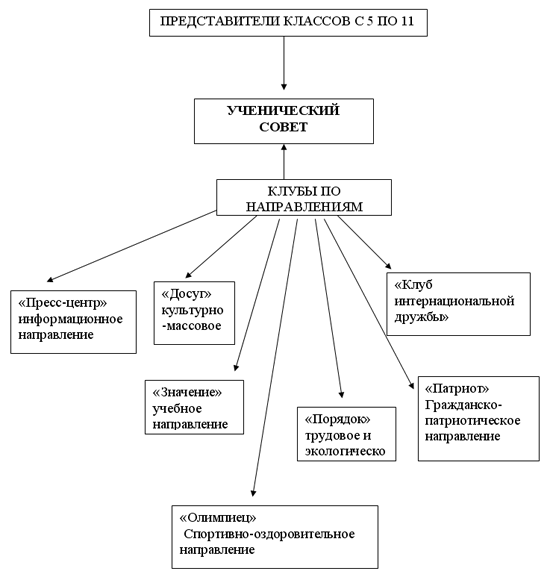 - через деятельность Совета старшеклассников,   выбираемого из учащихся 5-11 классов для учета мнения обучающихся по вопросам управления образовательной организацией и принятия административных решений, затрагивающих их права и законные интересы; объединяющего активы классов для облегчения распространения значимой для школьников информации и получения обратной связи от классных коллективов; инициирующего и организующего проведение личностно значимых для школьников событий (соревнований, конкурсов, фестивалей, капустников, флешмобов и т.п.); отвечающего за проведение тех или иных конкретных мероприятий, праздников, вечеров, акций и т.п.;- через деятельность созданной из наиболее авторитетных старшеклассников и курируемой школьным медиатором группы по урегулированию конфликтных ситуаций в школе. На уровне классов: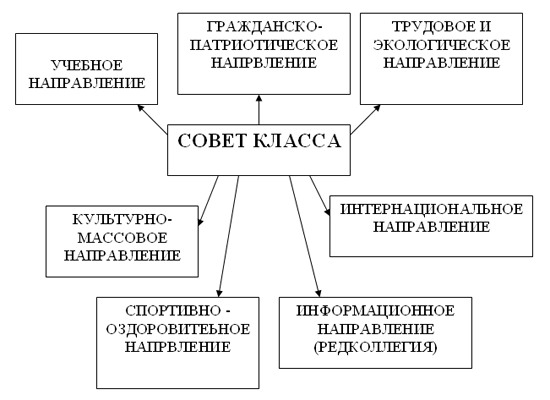 - через деятельность выборных по инициативе и предложениям учащихся класса старост, представляющих интересы класса в общешкольных делах и призванных координировать его работу с работой общешкольного органа самоуправления и классных руководителей;- через деятельность выборных органов самоуправления, отвечающих за различные направления работы класса (сектор «Спорт»,  сектор «Пресс-центр» и т.д.);- через организацию на принципах самоуправления жизни детских групп, отправляющихся на соревнования, в походы, экспедиции, на экскурсии, осуществляемую через систему распределяемых среди участников ответственных должностей.На индивидуальном уровне:- через вовлечение школьников в планирование, организацию, проведение и анализ общешкольных и классных дел;- через реализацию школьниками, взявшими на себя соответствующую роль, функций по контролю за порядком и чистотой в классе, уходом за классной комнатой, комнатными растениями и т.п. 3.6. Модуль «Детские общественные объединения»Действуют на базе школы детские общественные объединения – это добровольное, самоуправляемые, некоммерческие формирования, созданные по инициативе детей и взрослых, объединившихся на основе общности интересов для реализации общих целей, указанных в Положений. Его правовой основой является ФЗ от 19.05.1995 N 82-ФЗ (ред. от 20.12.2017) "Об общественных объединениях" (ст. 5). В школе действуют детские объединения и клубы:Воспитание в детских объединениях осуществляется через: поддержку деловых и неформальных отношений, основанных на соблюдении принципов добровольности, системности, поддержки инициативы, принципа «право на ошибку», сотрудничества и принципа «естественного роста»; организацию общественно полезных дел и социально значимых практик, дающих возможность получить важный для их личностного развития опыт осуществления дел, направленных на помощь другим людям, школе, обществу в целом.3.7. Модуль «Экскурсии, экспедиции, походы»      Экскурсии, экспедиции, походы помогают школьнику расширить свой кругозор, получить новые знания об окружающей его социальной, культурной, природной среде, научиться уважительно и бережно относиться к ней, приобрести важный опыт социально одобряемого поведения в различных внешкольных ситуациях. 1. Уровень начального общего образования.- Экскурсии и  походы, организуемые в классах  классными руководителями и родителями школьников: в музей, на выставки,  в парк, в гору, по маршрутам: № 1 «п. Красный - «Карьер», № 2 «п. Красный- «Земляничная поляна», № 3 «п. Красный – «х. Пятихатка», № 4 «п. Красный – «х. Скляров»; № 5 «Серная окраина поселка Красный»; - День здоровья с участием детей и их родителей и др. 2. Уровень основного общего образования.- Регулярные пешие прогулки, экскурсии или походы выходного дня, по маршрутам: № 1 «п. Красный - «Карьер», № 2 «п. Красный - «Земляничная поляна», № 3 «п. Красный – «х. Пятихатка», № 4 «п. Красный – «х. Скляров»; № 5 «Серная окраина поселка Красный», организуемые в классах их классными руководителями и родителями школьников организуемые в классах их классными руководителями и родителями школьников; - исторические экспедиции, произошедших здесь исторических событий: «Поселок и его история», «История хуторов», имеющихся здесь природных и историко-культурных ландшафтов, флоры и фауны: «Флора и фауна родного поселка» и др., результатом исследовательской работы экспедиций являются проекты, которые обучающие защищают;- День здоровья с участием команд, сформированных из педагогов, детей и родителей школьников, включающий в себя, например: комбинированную эстафету, конкурсы.3. Уровень среднего общего образования.- регулярные пешие прогулки, экскурсии или походы выходного дня по маршрутам: № 1 «п. Красный - «Карьер», № 2 «п. Красный- «Земляничная поляна», № 3 «п. Красный – «х. Пятихатка», № 4 «п. Красный – «х. Скляров»; № 5 «Серная окраина поселка Красный», организуемые в классах их классными руководителями и родителями старшеклассников; - исторические экспедиции, произошедших здесь исторических событий, «Поселок и его история», «История хуторов», «Поселок в годы войн и потрясений» имеющихся здесь природных и историко-культурных ландшафтов, флоры и фауны: «Флора и фауна родного поселка», «Особенности природы Юго-восточной части края» и др., результатом исследовательской работы экспедиций являются проекты, которые обучающие защищают;- поисковые экспедиции–вахты памяти, организуемые школьным военно-патриотическим клубом «Патриот»  для поиска и сбора материалов о  погибших  воинах-односельчанах; результатом исследовательской работы экспедиций являются проекты, которые обучающие защищают, результатом исследовательской работы экспедиций являются проекты, которые обучающие защищают;- многодневные походы, организуемые совместно с учреждениями дополнительного образования и осуществляемые с обязательным привлечением школьников к коллективному планированию (разработка маршрута, расчет времени и мест возможных ночевок и переходов), коллективной организации (подготовка необходимого снаряжения и питания), коллективному проведению (распределение среди школьников основных видов работ и соответствующих им ответственных должностей), коллективному анализу туристского путешествия (каждого дня –у вечернего походного костра и всего похода –по возвращению домой);- День здоровья с участием команд, сформированных из педагогов, детей и родителей школьников, включающий в себя, например: комбинированную эстафету, конкурсы.3.8. Модуль «Школьные медиа»Цель школьного медиа (совместно созданного школьниками и педагогами средства распространения текстовой, аудио и видеоинформации) – развитие коммуникативной культуры школьников, формирование навыков общения и сотрудничества, поддержка творческой самореализации учащихся. Воспитательный потенциал школьного медиа реализуется в рамках следующих видов и форм деятельности: 1.	Школьный медиацентр – созданная из заинтересованных добровольцев группа информационно-технической поддержки школьных мероприятий, осуществляющая видеосъемку и мультимедийное сопровождение школьных праздников, фестивалей, конкурсов, вечеров.2.	Школьная интернет-группа - разновозрастное сообщество школьников и педагогов, поддерживающее официальную страницу школы в «Instagram»  с целью освещения деятельности образовательной организации в информационном пространстве,  привлечения внимания общественности к школе, информационного продвижения ценностей школы и организации виртуальной диалоговой площадки, на которой детьми, учителями и родителями могли бы открыто обсуждаться значимые для школы вопросы,  создают презентации, ролики, клипы.3.	Организацию деятельности школьных медиа осуществляют педагоги дополнительного образования школы  в рамках дополнительных общеобразовательных общеразвивающих программ.Участие обучающихся в системе школьных медиа развивает такие важные личностные качества, как коммуникабельность, общую эрудицию, уровень культуры, выразительность речи, дисциплину и ответственность за порученное дело, позволяет максимально проявить учащимися свои возможности в избранной области деятельности, влияет на профессиональное самоопределение. 3.9. Модуль «Профориентация»1. Уровень начального общего образования.     Учитель начальных классов проводит различные внеклассные мероприятия по профессиям в форме игр, викторин, соревнований.     Посещают различные предприятия: магазины, библиотеки, участковую больницу, почту, аптеку и другие.     На уроках и классных часах рассматривают различные профессии, составляют рассказы о том, где работают родители школьников.     Принимают участие в различных изобразительных выставках, конкурсах.2. Уровень основного общего образования.Классный руководитель проводит профориентационные игры: деловые игры,  расширяющие знания школьников о типах профессий;-экскурсии на предприятия поселка и районного центра, дающие школьникам начальные представления о существующих профессиях и условиях работы людей, представляющих эти профессии;- участие в муниципальной  Акции «Ярмарка вакансий»;- участие во Всероссийских открытых онлайн-уроках «ПроеКТОриЯ»;- прохождение профориентационного онлайн-тестирования.3. Уровень среднего общего образования.Экскурсии на предприятия поселка и города, дающие школьникам начальные представления о существующих профессиях и условиях работы людей, представляющих эти профессии; -участие а Акции «Ярмарка вакансий»;- участие во Всероссийских открытых онлайн-уроках «ПроеКТОриЯ»;- совместное с педагогами изучение интернет ресурсов, посвященных выбору профессий, прохождение профориентационного онлайн-тестирования;- индивидуальные консультации для школьников и их родителей по вопросам склонностей, способностей, дарований и иных индивидуальных особенностей детей, которые могут иметь значение в процессе выбора ими профессии. 3.10. Модуль «Организация предметно-эстетической среды»Окружающая ребенка предметно-эстетическая среда школы, при условии ее грамотной организации, обогащает внутренний мир ученика, способствует формированию у него чувства вкуса и стиля, создает атмосферу психологического комфорта, поднимает настроение, предупреждает стрессовые ситуации, способствует позитивному восприятию ребенком школы. Воспитывающее влияние на ребенка осуществляется через такие формы работы с предметно-эстетической средой школы как: - оформление интерьера школьных помещений (вестибюля, коридоров, рекреаций, лестничных пролетов и т.п.) и их периодическая переориентация, которая может служить хорошим средством разрушения негативных установок школьников на учебные и внеучебные занятия;- размещение на стенах школы регулярно сменяемых экспозиций: творческих работ школьников, позволяющих им реализовать свой творческий потенциал, а также знакомящих их с работами друг друга; картин определенного художественного стиля, знакомящего школьников с разнообразием эстетического осмысления мира; фотоотчетов об интересных событиях, происходящих в школе (проведенных ключевых делах, интересных экскурсиях, походах, встречах с интересными людьми и т.п.);- озеленение пришкольной территории, разбивка клумб, тенистых аллей, оборудование во дворе школы беседок, спортивных и игровых площадок, доступных и приспособленных для школьников разных возрастных категорий, оздоровительно-рекреационных зон, позволяющих разделить свободное пространство школы на зоны активного и тихого отдыха; - благоустройство классных кабинетов, осуществляемое классными руководителями вместе со школьниками своих классов, позволяющее учащимся проявить свои фантазию и творческие способности, создающее повод для длительного общения классного руководителя со своими детьми;- событийный дизайн – оформление пространства (фото зон) проведения конкретных школьных событий (праздников, церемоний, торжественных линеек, творческих вечеров, выставок, собраний, конференций и т.п.); - совместная с детьми разработка, создание и популяризация особой школьной символики (флаг школы, гимн школы, эмблема школы, логотип, элементы школьного костюма и т.п.), используемой как в школьной повседневности, так и в торжественные моменты жизни образовательной организации – во время праздников, торжественных церемоний, ключевых общешкольных дел и иных происходящих в жизни школы знаковых событий;- регулярная организация и проведение конкурсов творческих проектов по благоустройству различных участков пришкольной территории (например, высадке культурных растений, закладке газонов, сооружению альпийских горок, созданию инсталляций и иного декоративного оформления отведенных для детских проектов мест); - акцентирование внимания школьников посредством элементов предметно-эстетической среды (стенды, плакаты, инсталляции) на важных для воспитания ценностях школы, ее традициях, правилах и др. 3.11. Модуль «Работа с родителями (законными представителями)»Работа с родителями (законными представителями) школьников осуществляется для более эффективного достижения цели воспитания, которое обеспечивается согласованием позиций семьи и школы в данном вопросе. Работа с родителями (законными представителями) школьников осуществляется в рамках следующих видов и форм деятельности.На групповом уровне: - Общешкольное родительское собрание и Общешкольный родительский комитет, органы участвующие в управлении образовательной организацией и решении вопросов воспитания и социализации их детей;- Общешкольное родительское собрание – высший орган управления деятельностью родительской общественности. В его работе   принимают участие родители (законные представители) обучающихся от каждого класса. Собрание  созывается с целью привлечения родительской общественности к участию в организации учебного процесса и проходит в режиме обсуждения наиболее острых проблем обучения и воспитания школьников;- Общешкольный родительский комитет, являющийся органом управления, избирается на классных родительских собраниях. Решения родительского комитета школы являются рекомендательными. Обязательными для исполнения являются только те решения, которые приняты в соответствии с законами РФ и в целях реализации, которых издается приказ директора по школе. В состав  Общешкольного родительского комитета входят представители родителей (законных представителей) обучающихся в количестве одного человека  от каждого класса;- «Школа ответственного родителя», на которых обсуждаются вопросы возрастных особенностей детей, формы и способы доверительного взаимодействия родителей с детьми, проводятся мастер-классы, семинары, круглые столы с приглашением специалистов (профессиональных психологов, врачей, социальных работников)   и обмениваться собственным творческим опытом и находками в деле воспитания детей;- Дни открытых дверей для родителей, во время которых родители могут посещать школьные уроки, внеурочные занятия для получения представления о ходе учебно-воспитательного процесса в школе;- родительские форумы на школьном интернет-сайте,  в родительских группах в WhatsApp,  на которых обсуждаются интересующие родителей вопросы, а также осуществляются виртуальные консультации  педагогами, классными руководителями, администрацией.   На индивидуальном уровне:- работа специалистов по запросу родителей для решения острых конфликтных ситуаций;- участие родителей в педагогических консилиумах, собираемых в случае возникновения острых проблем, связанных с обучением и воспитанием конкретного ребенка;- помощь со стороны родителей в подготовке и проведении общешкольных и классных мероприятий воспитательной направленности;- индивидуальное консультирование c целью координации воспитательных усилий педагогов и родителей.	3.12. Модуль 3«Профилактика»Профилактическая работа направлена на своевременные действия, позволяющие предотвратить возможные группы риска, сохранить, поддержать и защитить нормальный уровень жизни и здоровья детей:-защита жизни и здоровья детей;-профилактика безнадзорности несовершеннолетних;-пропаганда и привитие навыков здорового образа жизни;-пропаганда культурно-семейных ценностей;-оказание учащимся превентивной помощи в решении проблем и трудностей социального, психологического, личностного характера;- осуществление мер по защите и восстановлению прав и законных интересов несовершеннолетнего;- оказание помощи родителям (законным представителям) несовершеннолетнего в его воспитании;- проведение индивидуальной профилактической работы с несовершеннолетним в целях предупреждения его антиобщественных действий, совершения повторных общественно опасных деяний, преступлений;- взаимодействие с органами и учреждениями системы профилактики безнадзорности и правонарушений несовершеннолетних по вопросам предупреждения безнадзорности, беспризорности, правонарушений и антиобщественных действий несовершеннолетнего;-создание условий для  выявления несовершеннолетних, находящихся в социально опасном положении, а также не посещающих или систематически пропускающих по неуважительным причинам занятия, принятие мер по их воспитанию и получению ими  образования;-оказание незамедлительной и действенной психолого-педагогической помощи всем оказавшимся в сложной жизненной ситуации;-работа по  выявления семей, находящихся в социально опасном положении, а также родителей(законных представителей), недобросовестно исполняющих свои родительские обязанности по воспитанию детей, принятие к ним мер общественного воздействия и оказания им помощи в обучении и воспитании детей;-обеспечить организацию спортивных секций, кружков, занятий  по интересам и привлечение в них  детей, склонных к асоциальным поступкам и к правонарушениям;-формирование навыков здорового образа жизни;-через воспитательные мероприятия повышать роль семьи в формировании у детей культурно-семейных ценностей.            Основные направления профилактической работы в школе: - организационно-профилактическая работа с детьми (профилактика экстремизма, суицида, буллинга,  алкоголизма, наркомании, токсикомании, табакокурения, ранней беременности, безнадзорности и правонарушений, формирование жизнестойкости и основ безопасного поведения);- организация работы с учащимися, состоящими на профилактических видах учета;- организация работы с классными руководителями и педагогами по вопросам профилактики;- мониторинг и диагностическая работа с учащимися и семьями;- профилактическая работа социального педагога и педагога-психолога (по отдельным планам).4. ОСНОВНЫЕ НАПРАВЛЕНИЯ САМОАНАЛИЗА ВОСПИТАТЕЛЬНОЙ РАБОТЫСамоанализ организуемой в школе воспитательной работы осуществляется по выбранным самой школой направлениям и проводится с целью выявления основных проблем школьного воспитания и последующего их решения. Самоанализ осуществляется ежегодно силами самой образовательной организации с привлечением (при необходимости и по самостоятельному решению администрации образовательной организации) внешних экспертов. Основными принципами, на основе которых осуществляется самоанализ воспитательной работы в школе, являются:- принцип гуманистической направленности осуществляемого анализа, ориентирующий экспертов на уважительное отношение как к воспитанникам, так и к педагогам, реализующим воспитательный процесс; - принцип приоритета анализа сущностных сторон воспитания, ориентирующий экспертов на изучение не количественных его показателей, а качественных – таких как содержание и разнообразие деятельности, характер общения и отношений между школьниками и педагогами;  - принцип развивающего характера осуществляемого анализа, ориентирующий экспертов на использование его результатов для совершенствования воспитательной деятельности педагогов: грамотной постановки ими цели и задач воспитания, умелого планирования своей воспитательной работы, адекватного подбора видов, форм и содержания их совместной с детьми деятельности;- принцип разделенной ответственности за результаты личностного развития школьников, ориентирующий экспертов на понимание того, что личностное развитие школьников – это результат как социального воспитания (в котором школа участвует наряду с другими социальными институтами), так и стихийной социализации и саморазвития детей.Основными направлениями анализа организуемого в школе воспитательного процесса могут быть следующие:1. Результаты воспитания, социализации и саморазвития школьников. Критерием, на основе которого осуществляется данный анализ, является динамика личностного развития школьников каждого класса. Осуществляется анализ классными руководителями совместно с заместителем директора по воспитательной работе с последующим обсуждением его результатов на заседании методического объединения классных руководителей или педагогическом совете школы.Способом получения информации о результатах воспитания, социализации и саморазвития школьников является педагогическое наблюдение. Внимание педагогов сосредотачивается на следующих вопросах: какие прежде существовавшие проблемы личностного развития школьников удалось решить за минувший учебный год; какие проблемы решить не удалось и почему; какие новые проблемы появились, над чем далее предстоит работать педагогическому коллективу.2. Состояние организуемой в школе совместной деятельности детей и взрослых.Критерием, на основе которого осуществляется данный анализ, является наличие в школе интересной, событийно насыщенной и личностно развивающей совместной деятельности детей и взрослых. Осуществляется анализ заместителем директора по воспитательной работе, классными руководителями, активом старшеклассников и родителями, хорошо знакомыми с деятельностью школы. Способами получения информации о состоянии организуемой в школе совместной деятельности детей и взрослых могут быть беседы со школьниками и их родителями, педагогами, лидерами ученического самоуправления, при необходимости – их анкетирование. Полученные результаты обсуждаются на заседании методического объединения классных руководителей или педагогическом совете школы.Внимание при этом сосредотачивается на вопросах, связанных с:- качеством проводимых общешкольных ключевых дел;- качеством совместной деятельности классных руководителей и их классов;- качеством организуемой в школе внеурочной деятельности;- качеством реализации личностно развивающего потенциала школьных уроков;- качеством существующего в школе ученического самоуправления;- качеством проводимых в школе экскурсий, экспедиций, походов; - качеством профориентационной работы школы;- качеством взаимодействия школы и семей школьников;- качеством профилактической работы.Итогом самоанализа организуемой в школе воспитательной работы является перечень выявленных проблем, над которыми предстоит работать педагогическому коллективу.Месяц	Дата 	Темасентябрь1 Уроки Мира, Знанийсентябрь2День безопасности. сентябрь3«Эхо Беслана»октябрь1День пожилого человекаоктябрь5 Концерт ко Дню учителяноябрь3 День народного Единстваноябрь1-30Акции «Мы за здоровый образ жизни»ноябрь26 Концерт в День Материдекабрь29 Новогодняя ёлкаянварь27Акция «Блокадный хлеб»февраль1-23 Акции в рамках Дня защитника Отечествафевраль22 День защитника Отечествамарт4-7 Праздник мам и бабушекапрель7-8 День птицмай9 Митинг и концерт в День Победымай17 День здоровьямай25 Последний звонокМесяц	Дата 	Темасентябрь1Уроки Мира, Знанийсентябрь2 День безопасностисентябрь3 «Эхо Беслана»сентябрь24День здоровьяоктябрь1День пожилого человекаоктябрь5 Концерт ко Дню учителяноябрь3 День народного Единстваноябрь1-30 Акции «Мы за здоровый образ жизни»ноябрь26Концерт в День Материдекабрь29Новогодний маскарадянварь27 Акция «Блокадный хлеб»февраль1-23Акции в рамках Дня защитника Отечествафевраль22 День защитника Отечествамарт7Концерт «Восславим женщину-мать»апрель1-7 Операция «Кормушка», «Скворечник»май9 Митинг и концерт в День Победы, Акция «Вахта памяти», Акция «Бессмертный полк»май17 День здоровьямай25 Последний звонокиюнь18 Торжественной вручение аттестатовМесяц	Дата 	Темасентябрь1 Уроки Мира, Знанийсентябрь2 День безопасности. сентябрь3 «Эхо Беслана»сентябрь24 День здоровьяоктябрь1 День пожилого человекаоктябрь5 Концерт ко Дню учителяноябрь3 День народного Единстваноябрь1-30 Акции «Мы за здоровый образ жизни»ноябрь26Концерт в День Материдекабрь29 Новогодний карнавалянварь27Акция «Блокадный хлеб»февраль1-23 Акции в рамках Дня защитника Отечествафевраль22 День защитника Отечествамарт7 Концерт «Восславим женщину-мать»апрель1-7  «Ярмарка вакансий» посещение учебных заведений города Лабинскамай9 Митинг и концерт в День Победы, Акция «Вахта памяти», Акция «Бессмертный полк»май17 День здоровьямай25 Последний звонокиюнь20-25 Выпускной балНаправлениеКласс Название кружка/ секцииКоличество часов в неделюПедагог дополнительного образованияшколы Педагоги дополнительного образования других организацийСпортивно-оздоровительное1-4«ЗОЖ»12-Спортивно-оздоровительное1-4«Шахматы»11-Спортивно-оздоровительное5-11«Настольный теннис»интенсив1-Духовно-нравственное1-4«Земля -наш дом»12-Духовно-нравственное5-9«Основы православной культуры»15-Общеинтеллектуальное 5-6«Путешествие в страну Геометрию»11-Общеинтеллектуальное 5-8«Занимательная грамматика»11-Общеинтеллектуальное 5-8«Занимательная математика»11-Общеинтеллектуальное 10-11«Практикум по математике»11-Общеинтеллектуальное 5-8«За станицам учебника математики»11-Социальное 5-9«Финансовая грамотность»15-Социальное 8-9«Противодействие идеологии терроризма»11-НаправленностьКласс Название кружка/секции Количество часов в неделюПедагог дополнительного образованияшколы Педагоги дополнительного образования других организацийфизкультурно-спортивной направленности1-11«Самбо»2-1МБУ СШ единоборствфизкультурно-спортивной направленности5-11«Шахматы»11-физкультурно-спортивной направленности1-11«Футбол»21-физкультурно-спортивной направленности1-11ОФП21-физкультурно-спортивной направленности5-9«Физическая культура на основе традиций кубанских казаков»11             -социально-педагогической направленности5-9«История и современность кубанского казачества»11-социально-педагогической направленности5-9«Традиционная культура кубанского казачества»11-туристско-краеведческой направленности5-11«Юный турист»21-Детские объединенияЦели и задачиДЮП                           (дружина юных пожарных) повышение образовательного уровня детей и участие их в обеспечении пожарной безопасности;  оказание помощи в обеспечении безопасности граждан и имущества при возникновении пожаров;  проведение противопожарной пропаганды;  содействие в профессиональной ориентации детей. ЮИД                                       (юные инспектора движения) оптимизация активности подростков через позитивную деятельность по формированию ответственности за безопасность своей жизни и окружающих на дорогах;  активная пропаганда ПДД среди детей для предупреждения ДДТТ;  социализация детей и подростков, привитие навыков общественной организационной работы, ответственности, товарищества через деятельность объединения отряда ЮИД.ВПК «Патриот» Юнармейский отряд формирование у подростков позитивного отношения к Вооруженным Силам Отечества, готовности к службе в армии;  популяризация подвигов героев и видных деятелей российской истории и культуры от древних времен до наших дней, в том числе Георгиевских кавалеров, Героев Советского Союза, Героев Российской Федерации, Героев Труда, граждан, награжденных за большие заслуги перед государством и обществом, достижений и успехов профессионалов в различных сферах деятельности.ЮДП (юные друзья полиции) изучение форм и методов борьбы с правонарушениями и преступлениями, совершаемыми несовершеннолетними, в том числе обучающимися школы;  оказание помощи правоохранительным органам в профилактике подростковой преступности,  получение правовых знаний школьниками (основы правосознания, знакомство с уголовным и административным Кодексами РФ);  овладение навыками оказания первой медицинской помощи и спортивными навыками (стрельба, приемы самозащиты и др).ШСК «Рекорд» (школьный спортивный клуб)- организация и проведение спортивно-массовой работы в образовательном учреждении во внеурочное время; - формирование у обучающихся ценностного отношения к своему здоровью, привычки к активному и здоровому образу жизни.Задачи: привлечь учащихся школы, педагогов и родителей к систематическим занятиям физической культурой и спортом для укрепления их здоровья и формирования здорового стиля жизни;обеспечить внеурочную занятость детей «группы риска»;развивать у школьников общественную активность и трудолюбие, творчество и организаторские способности;привлекать к спортивно-массовой работе в клубе известных спортсменов, ветеранов спорта, родителей учащихся школы, общественные организации и др.